§1306.  Budget formatThe board of directors shall determine the budget format unless it is established by the district voters.  [PL 1989, c. 414, §4 (AMD).]1.  Petition.  An article establishing the budget format may be placed on the next warrant if authorized by a majority vote of the board or if a written petition of at least 10% of the number of voters voting in the last gubernatorial election in the municipalities within the district has been presented to the board.[PL 1989, c. 414, §4 (AMD).]2.  Meeting.  A school budget format may be established by the district voters if the lesser of either 20% of the number of registered voters or 200 registered voters vote on an appropriate warrant article and a majority approve it.  The meeting shall be called and held as provided for budget meetings under sections 1303 and 1304 or under sections 1351 to 1354 if the directors so choose or if the voting at district budget meetings is done within each member municipality.[PL 1989, c. 414, §4 (AMD).]3.  Effective date.  A change in budget format shall be voted on at least 90 days prior to the budget year for which that change is to be effective.[PL 1981, c. 693, §§ 5, 8 (NEW).]SECTION HISTORYPL 1981, c. 693, §§5,8 (NEW). PL 1989, c. 414, §4 (AMD). The State of Maine claims a copyright in its codified statutes. If you intend to republish this material, we require that you include the following disclaimer in your publication:All copyrights and other rights to statutory text are reserved by the State of Maine. The text included in this publication reflects changes made through the First Regular and First Special Session of the 131st Maine Legislature and is current through November 1, 2023
                    . The text is subject to change without notice. It is a version that has not been officially certified by the Secretary of State. Refer to the Maine Revised Statutes Annotated and supplements for certified text.
                The Office of the Revisor of Statutes also requests that you send us one copy of any statutory publication you may produce. Our goal is not to restrict publishing activity, but to keep track of who is publishing what, to identify any needless duplication and to preserve the State's copyright rights.PLEASE NOTE: The Revisor's Office cannot perform research for or provide legal advice or interpretation of Maine law to the public. If you need legal assistance, please contact a qualified attorney.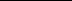 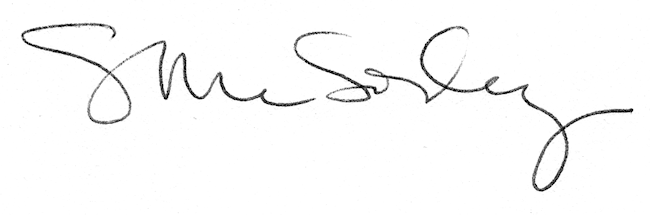 